Три дороги к местам памятиДоклад О.В. Бермант-Поляковой на ежегодной Международной конференции "VII чтения, посвящённые памяти А.Ф. Лазурского" в г. Санкт-Петербурге 19 марта 2015 годаМеждународная научная конференция «VII Чтения, посвященные памяти Александра Федоровича Лазурского (1874—1917)" рассматривает места памяти, связанные с выдающимися соотечественниками-психологами и называетсяГеография психологического туризма в РоссииДобрый день, уважаемые коллеги!Благодарю вас за возможность сделать доклад на международном форуме и за приглашение к разговору с коллегами на тему, которая будит мысль и искушает раздвинуть привычные концептуальные рамки. В современной культуре сосуществуют три дороги к местам памяти: горькая дорога утрат, винтовая лестница славы и поиски целебного бальзама. Они соотносятся с тремя психологиями, которые сосуществуют в общественном сознании. В своём докладе я буду говорить о них как о русском психологизме в девятнадцатом веке, о психологии на государственной службе в двадцатом и о психологии в медийном пространстве в двадцать первом. Сообщение сфокусировано на осмыслении прецедентных событий и документальных фактов. Заслуги выдающихся деятелей русской и советской психологии, о которых на конференции звучат полные и интересные доклады, аудитории очевидны.ВведениеОтправной точкой моих размышлений стали слова отечественного специалиста в исторической психологии, доктора философских наук,  профессора В.А. Шкуратова, о фактуре исторического памятника: "История и психология – науки о разных временах. Первая изучает прошлое, вторая – настоящее. … О настоящем мы можем сказать, что оно проходит и кое-что из него продолжит существование в индивидуальной и коллективной памяти. Оценки настоящего – самые приблизительные и эмоциональные. Напротив, прошлое обрело значение, но не имеет такого существования, как физические предметы. Фактура исторического памятника второстепенна по сравнению с духовным опытом, который в памятнике выявляется" [15, с. 16-17].Места памяти – концепция Пьера Нора, французского исследователя. "Места памяти рождаются и живут благодаря чувству, что спонтанной памяти нет,  а значит, нужно создавать архивы, нужно отмечать годовщины, организовывать празднования, произносить надгробные речи,  нотариально заверять акты, потому что такие операции не являются естественными. … Без коммеморативной бдительности история быстро вымела бы их прочь.  Это и есть главные бастионы мест памяти. Но если бы тем, кто их защищает, ничего не угрожало, то не было бы необходимости их строить. Если воспоминания, которые они заключают в себе, были бы действительно живы, в этих бастионах не было бы нужды. Если бы, напротив, история не захватила их, чтобы деформировать, трансформировать, размять и превратить в камень,  они не стали бы местами для памяти. Именно такое движение туда и обратно составляет их суть: моменты истории, оторванные от течения истории, но вновь возвращённые ей. Уже не вполне жизнь, но ещё и не вовсе смерть, как эти ракушки, оставшиеся лежать на берегу после отлива моря живой памяти" [8, с. 26] В представлении историографов "места памяти" не являются местами в узком, географическом понимании этого слова. Ими могут быть люди, события, здания, книги, песни и другие предметы "окружённые символической аурой", призванные "удерживать" в памяти общества представления о самом себе и своей истории [14].Какие именно места памяти о психологии мы можем назвать? Какие фактуры исторических памятников они представляют? Какой духовный опыт в них  выявляется? Попробуем поразмышлять над этими вопросами.Русский психологизм девятнадцатого векаПсихологизм – неотъемлемая часть общественного сознания. Психологическая мысль обособилась в отечественной культуре в девятнадцатом веке, причём в литературе и публицистике это случилось раньше, чем в университетской среде.Слово "психолог" в его значении "проницательный человек, знаток людей" зафиксировано в художественной литературе в первой трети девятнадцатого века, в годы царствования Николая I Павловича Романова. Точнее, в строфе поэмы "Сашка", написанной М.Ю. Лермонтовым около 1835-36 года:Я не берусь вполне, как психолог,Характер Саши выставить наружуИ вскрыть его, как с труфлями пирог.Скорей судей молчаньем я принужуК решению… Пусть суд их будет строг!Прямым текстом о психологе говорится и в повести С.Т. Аксакова "Семейная хроника", увидевшей свет в 1856 году:"Каратаев вёл жизнь самобытную: большую часть лета проводил он, разъезжая в гости по башкирским кочевьям и каждый день напиваясь допьяна кумысом; по-башкирски говорил, как башкирец; сидел верхом на лошади и не слезал с неё по целым дням, как башкирец, даже ноги у него были колесом, как у башкирца; стрелял из лука, разбивая стрелой яйцо на дальнем расстоянии, как истинный башкирец; остальное время года жил он в каком-то чулане с печью, прямо из сеней, целый день глядел, высунувшись, в поднятое окошко, даже зимой в жестокие морозы, прикрытый ергаком, насвистывая башкирские песни и попивая, от времени до времени, целительный травник или ставленый башкирский мёд. Зачем смотрел Каратаев в окошко, перед которым лежало пустое пространство двора, пересекаемое вкось неторной тропинкой, что видел, что замечал, о чём думала эта голова на богатырском туловище, - не разгадает никакой психолог".Состав письменной ментальности в России советского периода определяется связью с дореволюционной литературной традицией. Как показало эмпирическое исследование автора 1998 года, за 79 советских лет 20,284 писателя издали 101,464 книги. Фактически суммарное количество изданий, выпущенных в свет одним автором, варьирует от 1 до 1029 (за 79 лет). Количество экземпляров всех книг одного автора ещё более диспропорционально: оно изменяется от 130 экз. до 166,118,782 экземпляров. Параметр суммарного количества выпущенных за 79 лет экземпляров даёт основания для вывода о том, что девять писателей имеют в отечественной книжной культуре особый статус. Это Л. Толстой, А. Пушкин, М. Горький, А. Чехов, И. Тургенев, А.Н. Толстой, Н. Гоголь, М. Шолохов, Ф. Достоевский (перечисляются в порядке уменьшения количества опубликованных книг). Толстовскую, чеховскую, пушкинскую, тургеневскую, гоголевскую, достоевскианскую линии, разумеется, нельзя спутать с другими. В эпоху 1928-1985 гг. во главе списка лидеров книгоиздания всегда – русские классики. Динамика советских лет по сути не динамика, а репродукция одних и тех же имён в разных сочетаниях. Таким образом, базисный слой письменной ментальности относительно независим от политико-идеологических конъюнктур.  [2, 16].Русский литературный психологизм девятнадцатого века, который по праву относится к достижениям мировой культуры, формировался в русле философского, логического и социологического  психологизма, характерного для своей эпохи. Вместе с тем, он нёс в себе идею "раскола" общественного сознания на две части, о чём развёрнуто писал философ Н.А. Бердяев в работе "Русская религиозная психология и коммунистический атеизм" [1]. Возможно, идея беззаветного служения науке и прогрессу примиряла между собой истово верящее и атеистическое внутри личного и общественного самосознания. Создают университетскую психологическую систему энтузиасты, приват-доценты и профессора, побывавшие на стажировках в Западной Европе.Важно учитывать университетскую географию девятнадцатого века. По именному царскому указу от 24 января 1803 года Российская Империя была разделена на 6 учебных округов; общий план устройства учебного дела в России "Предварительные правила народного просвещения" делил учебные заведения на приходские, уездные и губернские училища, гимназии и университеты. В каждом округе был свой университет, центрами учебных округов стали Москва, Петербург, Вильно, Дерпт, Харьков и Казань. Первыми были Московский (1755) и Дерптский (Тарту) (1802) университеты, Виленский (Вильнюс) был создан в 1579 году, вошёл в состав Российской империи в 1795 году, утвердительная грамота об основании Казанского университета была подписана императором в 1804, университет в Харькове был открыт в 1805, университет в Санкт-Петербурге официально учреждён в 1819. Однако психология пришла в университеты много позже.Император Александр III вступил на престол в марте 1881 года, после убийства его отца, Александра II, - события, которое повергло в смятение и страх общественное сознание. Именно в эти годы русская классическая литература занимает своё место в сокровищнице мировой культуры, а психологизм институализируется, из умонастроения становится системой накопления и передачи знаний. В 1885 году при Московском университете было основано Московское психологическое общество, с 1889 по 1918 годы общество издавало журнал "Вопросы философии и психологии", вдохновителем и первым главным редактором которого был Н.Я. Грот [Ждан] Издателем стал член Психологического общества А. А. Абрикосов, совладелец кондитерской фирмы "А.И. Абрикосова сыновья" (ныне концерн "Бабаевский"), располагавший необходимым для такого предприятия начальным капиталом. В 1893 году журнал был передан в собственность Психологического общества. На этот же год приходится пик популярности журнала, когда число подписчиков превышает 2 000, после чего начинается постепенный спад популярности, и число подписчиков стабилизируется на уровне 1100 экземпляров. [5]Приехав из-за границы в Казань в 1885 году 28-летним профессором, В.М. Бехтерев возглавил кафедру душевных болезней Казанского университета и широко развернул научную работу. Первая экспериментально-психологическая лаборатория в России была открыта В.М. Бехтеревым при медицинском факультете Казанского университета в 1885 году. Там, а в дальнейшем в подобной лаборатории, созданной при Военно-медицинской академии, под его руководством было подготовлено более 20 клинико-психологических докторских диссертаций. [12]. Весной 1893 года Бехтерев получил от начальника Петербургской Военно-медицинской академии приглашение занять кафедру душевных и нервных болезней, освобождающуюся в связи с уходом в отставку «за выслугой лет» Мержеевского, учителя Владимира Михайловича. С 1893 года Казанское неврологическое общество стало регулярно издавать свой печатный орган — журнал "Неврологический вестник", который выходил до 1918 года под редакцией В.М. Бехтерева. С 1904 г. под его редакцией начинает выходить журнал «Вестник психологии, криминальной антропологии и гипнотизма». В 1908 году по инициативе В.М.Бехтерева был создан научно-учебный Психоневрологический институт, в программу которого входила и разработка курса "Судебной психологии", в 1909 году в рамках Психоневрологического института был создан Криминологический институт. В.М.Бехтерев активно участвовал в разработке судебно-психологических проблем. В опубликованной им в 1902 г. статье «Об экспериментальном психологическом исследовании преступников», а также спустя 10 лет в книге «Объективный психологический метод в применении к изучению преступности», пропагандировался комплексный подход к изучению преступного человека, в том числе с учетом генеалогической наследственности, влияния воспитания, среды жизни и особенностей генезиса самой психики. Бехтерев предложил свою собственную классификацию личностей преступников. Он разделил преступников на группы по психологическим признакам: а) преступники по страсти (порывистые и импульсивные); б) преступники с недостатками чувствительной сферы, совершающие преступления, без моральных критериев, преднамеренно; в) преступники с недостатками интеллекта; г) преступники с ослабленной волей (лень, алкоголизм и др.).[17]В 1896 году такая же лаборатория была организована С.С. Корсаковым в московской психиатрической клинике. Специальный курс психологии для студентов-медиков С.С. Корсаков ещё за год до открытия лаборатории поручил читать своему ассистенту А.А. Токарскому (1859-1901), в дальнейшем заведующему лабораторией. Подобные лаборатории открылись в Одессе, Киеве и Дерпте (Тарту). Надо отметить, что во всех случаях психологические кабинеты организовывались на частные пожертвования. [12]В 1880 г. Токарский, чтобы выучить немецкий язык, поступил в Дерптский университет – единственный в Российской империи, где преподавание велось на немецком языке. Проучившись год, он перевелся в Московский университет, окончив его в 1885 г. После выпуска С.С. Корсаков пригласил своего ученика работать в психиатрической лечебнице, совладельцем которой он был вместе с вдовой основателя, Марией Федоровной Беккер, а в 1887 г. предложил стать ординатором в только что открывшейся психиатрической клинике Московского университета.  Эта клиника, основанная на пожертвование вдовы московского купца А.А. Морозова, стала центром научной психиатрии в Москве [3].Одним из первых русских, работавших в лаборатории В. Вундта, был молодой врач В. Ф. Чиж (1855 - 1922), который проводил эксперименты по исследованию времени реакции по методологии, освоенной им в Лейпциге. В 1891 г. он стал  профессором психиатрии в Дерпте (Тарту, Эстония), и принял под своё руководство психологическую лабораторию работавшего там до этого Э. Крепелина; вместе с учениками он проводил серии вундтовских экспериментов. Со временем экспериментальная психологическая, медицинская практика и интерес к русской литературе соединились у него в оригинальный подход. В. Ф. Чиж начиал как тюремный врач, и его особенно поражала верность литературных описаний преступников. Его перу принадлежит работа  "Достоевский как психопатолог" и "Тургенев как психопатолог". В обеих книгах рассуждал о "полной правдивости и удивительной точности описаний патологических душевных явлений в произведениях" этих писателей. В. Ф. Чиж питал особый интерес к психологии преступника, был частым докладчиком на конгрессах по криминальной антропологии, сам пробовал применить в этой области методы экспериментальной психологии. Так, распространяя результаты, полученные на душевнобольных, он заключал об "узости объема сознания " у преступников. Тем не менее этот сторонник естественнонаучного подхода и пропагандист психологического эксперимента верил в то, что "понять душу преступника сможет только такой гений, как автор "Мертвого дома" и критиковал криминальных антропологов за то, что, пользуясь "научными" методами исследования, они "совершенно забыли о ... методе индивидуального наблюдения" [13].Среди энтузиастов психологических исследований и меценатов, покровительствующих науке психологии выделяется история, в которой переплелись две судьбы, схожие масштабом действий и трагичностью биографии. Духовный опыт, который стоит за ней, - это опыт событий личной жизни, который преобразуется таким образом, что становится событием жизни социальной, общественной. Речь идёт о московском купце 1-й гильдии Сергее Ивановиче Щукине (1854-1936).Горькая дорога утратКупеческий род старообрядцев Щукиных происходит из г. Боровска, первое упоминание относится к XVII  в. В девятнадцатом веке это одно из самых богатых семейств города, о котором известно, что во время Отечественной войны 1812 г. семья уезжает из него и разделяется на три ветви: одна возвращается на малую родину, другая оседает в Сибири, третья перебирается в Москву, где дед, дети и внуки занимаются банковским делом и производством мануфактуры. Безупречный вкус, незаурядная интуиция позволили Сергею Ивановичу создать первоклассное собрание полотен импрессионистов мирового значения. После смерти первой жены в 1907 году вдовец С.И. Щукин высказывал свое желание подарить собрание городу. С 1909 г. щукинский особняк в Большом Знаменском переулке, в котором хранилась коллекция, стал по воскресеньям доступен для обозрения публики. Экскурсии проводил сам хозяин. После Октябрьской революции в 1918 г. щукинская художественная галерея была национализирована. Созданный на основе коллекций С.И.Щукина и И.А.Морозова Государственный музей новой западной живописи просуществовал до 1948 г. После его ликвидации фонды были распределены между Эрмитажем и ГМИИ им. А.С.Пушкина. С.И.Щукин покинул Россию в августе 1918 г. и поселился в Париже, где умер 10 января 1936 г. и похоронен в семейном склепе на кладбище Монмартр [7].Решение пожертвовать деньги на создание Психологического института возникло у Сергея Ивановича на фоне переживаемой семейной трагедии. В 1905 г. его младшего сына Сергея, 17-ти лет от роду, нашли мёртвым на берегу Москвы-реки. Родители похоронили сына, а спустя два года муж похоронил жену: Лидия Григорьевна  внезапно заболела и, проболев всего неделю, скончалась. Через год, в 1908, покончил с собой в Париже младший брат Сергея Ивановича Иван. Он запутался в делах и принял решение продать ценные картины из своей коллекции, - так обнаружилось, что большинство картин его собрания являются поддельными. Иван Иванович принял яд, Сергей Иванович похоронил его в Париже. Через несколько месяцев его ждал новый удар: средний сын Григорий, глухой от рождения, покончил с собой в возрасте 21 года. Именно в этот период меценат знакомится с профессором Г.И. Челпановым, и у него возникает идея почтить память жены пожертвованием денег на устройство «Психологического Института имени Лидии Григорьевны Щукиной».Журнал "Вопросы психологии" публикует историческое свидетельство, его письмо:Его ПревосходительствуГосподину РекторуИмператорского Московского УниверситетаСочувствуя развитию и распространению философских и психологических знаний и желая оказать содействие Московскому Университету в достижении этой цели устройством соответствующего учебно-вспомогательного учреждения, сим честь имею заявить Вашему Превосходительству, что я, прилагая при сем сохранную расписку Государственного Банка на внесенные 100000 р. (сто тысяч рублей), жертвую их на устройство Психологического Института при кафедре философии историко-филологического факультета Московского Университета. Указанная сумма предоставляется в полное распоряжение Профессора Георгия Ивановича Челпанова с условием, что она должна быть израсходована на постройку здания и его оборудование. Институту должно быть присвоено название «Психологический Институт имени Лидии Григорьевны Щукиной». Институт должен быть построен на территории Московского Университета.Сергей Иванович ЩукинМосква.Мая 5-го дня.1910 г.Затем 10-го сентября 1911 г. С. И. Щукиным внесено еще 20000 руб. на оборудование Института. Всего, таким образом, С. И. Щукиным пожертвовано 120000 руб. на устройство и оборудование Института [9, 10].Месячный заработок рабочего в 1910 году составлял 20 рублей, таким образом, сумма пожертвования составила 6,000 месячных оплат труда. Для сравнения, в 2015 году МРОТ (минимальный размер оплаты труда) составляет около 6 тысяч рублей, и сумма пожертвования, переданная профессору Г.И. Челпанову, была бы эквивалентна 36 миллионам рублей.В 1912 г. рядом на ул. Моховой дом 9, рядом с университетской библиотекой, выросло здание Психологического института, построенное архитектором А.С. Гребенщиковым в стиле неоклассики. Официальное открытие института состоялось в 1914 году. Психологический институт был первым в России и третьим в мире научно-исследовательским учреждением в этой области.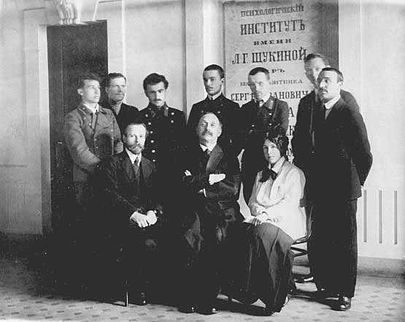 Г.И. Челпанов среди учеников. Москва, 1914 г.До создания Психологического института философия и психология развивались в Московском университете как общеобразовательные дисциплины, подготовка специалистов по философии и психологии должна была начаться с 1907 года. Возглавить эту работу было поручено приглашенному из Киевского университета на кафедру философии Г.И. Челпанову (1862-1936), он пришёл на смену заведующему кафедрой философии С.Н. Трубецкому, внезапно скончавшемуся в 1905 г. [4].Г.И. Челпанову выпала в чём-то похожая с меценатом судьба, - он много приобрёл и многое потерял. Организатор психологических семинариев в Киевском (1897—1907) и Московском (1907—1913) университетах, создатель системы университетского образования психологов-профессионалов, он после Октябрьских событий 1917 года оказался не у дел. Московское психологическое общество было закрыто, вдохновляемый им журнал "Вопросы философии и психологии" перестал существовать. В ноябре 1923 года профессора Г.И. Челпанова уволили из Московского университета, он перестал быть директором Психологического института [4].По инициативе В.В. Рубцова, директора Психологического института с 1992 г., с 1994 года проводятся ежегодные Челпановские чтения, переиздаются труды Г.И. Челпанова. Обращение к ним вызвано прежде всего нравственными мотивами, связанными с желанием восстановить справедливость по отношению к людям, много сделавшим для отечественной психологии [4].Психология двадцатого века на государственной службеСоветская власть берёт на себя роль народного просветителя, делает имена литературных классиков известными всем и каждому со школьной скамьи, с одной стороны, и пробует применить психологию к социальной практике, с другой. Период 1920-х – 1930-х годов это период борьбы идей. Психоанализ и педологию в итоге запрещают, университетскую психологию прекращают, а практическую – поощряют. Авторы прецедентных текстов, В.А. Осеева, которая писала рассказы для несоциализированных детей, и А.С. Макаренко, поставивший успешный социальный эксперимент, получают и тиражи изданий, и кинофильмы по своим произведениям. "Васёк Трубачёв и его товарищи" — чёрно-белый школьный героико-приключенческий художественный фильм, поставленный режиссёром Ильёй Фрэзом в 1955 году на киностудии им. М. Горького (Москва), "Найди меня, Лёня!" – школьный фильм, поставленный режиссёром Николаем Лебедевым в 1971 году на киностудии Ленфильм по книге "Динка" и фильм "Раннее, раннее утро", снятый в 1983 году по книге "Динка прощается с детством" кинорежиссёром Валерием Харченко, чёрно-белый фильм "Флаги на башнях" по одноимённой книге поставлен режиссёром Абрамом Народницким в 1958 году.В 1960-х-1970-х годах психология возвращается в университеты: Московский, Ленинградский и Ярославский получают факультеты психологии, позднее Ростовский-на-Дону и Тбилисский получают кафедры психологии.В 1990-х годах, в постсоветское время, открываются сотни коммерческих факультетов психолого-педагогического образования и психологии, появляются кафедры медицинской психологии в медицинских университетах. В 2000-х принимается система федеральных образовательных стандартов и государственной аккредитации, в результате чего число психологических факультетов очного обучения в государственных университетах России на октябрь 2014 года, составляет 148 в 85 субъектах федерации.Постсоветское время снимает анафему с психоанализа и западных психологических практик, профессиональное сообщество публикует запрещённые идеологической цензурой тексты, воссоединяется с мировой современной психологией и с широкой общественной жизнью. Появляются законотворческие инициативы, описывающие профессию на языке юридических норм. И, впервые в истории, психолог становится отдельной фигурой в массовом сознании. Появляются телепередачи и телесериалы, где психолог – главное действующее лицо.Ретроспективный взгляд на советский период подмечает любопытную закономерность: психология в эти годы открывает для себя дорогу славы, вернее, её винтовую лестницу. Чем выше находится человек на ступеньках такой лестницы, тем большему числу других людей он виден. Соотечественники, получившие международное признание, чьи труды известны далеко за пределами своей страны, получают "полный комплект" прославления "по высшему разряду". Известность национального масштаба соотносится с "неполным комплектом" или с прославлением "по первому разряду".  Винтовая лестница славыСлава начинается с упоминания в энциклопедии или справочнике выдающихся деятелей в своей области [6]. Табель о рангах подразделяется на must have и nice have, то, что обязательно должно быть в послужном списке посмертных прославлений, и то, что приятно и желательно, но не обязательно в нём числить. Разница между ними в охвате аудитории потомков: "мастхэвы" присутствуют как обстоятельства в жизни всех и каждого, "найсхэвы" интересуют только коллег по работе.Меры по увековечиванию памяти имярекТаблица 1"Полный комплект" прославления "по высшему разряду" в отечественной культуре имеет академик И.П. Павлов, чьи идеи изучаются во всех университетах мира. В Павлово, в научном городке отделения Института физиологии Академии Наук, установлены памятник лауреату Нобелевской премии 1904 года И.П. Павлову и мемориальная доска (пункты 6, 5б, 11). В Санкт-Петербурге на домах, где жил И.П. Павлов в 1892-1918 годах, по адресу Большая Пушкарская 24/4, и с 1918 года по адресу Набережная Лейтенанта Шмидта, 1/2, расположены мемориальные доски (3а). В последнем к столетию со дня рождения (2б) академика открыта мемориальная музей-квартира (4б). На доме в Рязани расположена скромная мемориальная доска с надписью "Здесь родился и жил с 1849 по 1870 гг. академик И.П. Павлов" (5а). Сам дом стоит на улице имени лауреата Нобелевской премии 1904 года И.П. Павлова (3б). К столетию (2б) со дня рождения 6 марта 1946 г. в доме был открыт музей И.П. Павлова (4а), а 30 ноября 1993 г. музею был присвоен статус "Мемориальный музей-усадьба академика И.П. Павлова" (4б). В 1984 году на экраны вышел биографический фильм "Поиски истины", посвящённый деятельности Ивана Павлова (8). Имя И. Павлова носит 1-й Санкт-Петербургский медицинский институт (2а). РАН учредила премию (1934) и Золотую медаль (1949) имени Павлова, соответственно за лучшую научную работу в области физиологии и за совокупность работ по развитию учения Павлова (пункты 7, 12).Памятник И.И. Мечникову установлен на территории больницы, носящей его имя, - пункты 2а, 5б. Именем лауреата Нобелевской премии 1908 года И.И. Мечникова названы улицы в двадцати городах (3б двадцать раз). Учёный в 1887 году покинул Россию и переехал в Париж, поэтому мемориального музея в его доме нет, а есть несколько населённых пунктов, названных его именем (6).Перед зданием Психоневрологического инстутита им. В.М. Бехтерева стоит памятник Бехтереву, - это пункты 2а и 5б,  на здании расположены мемориальные доски Бехтереву и Мясищеву, - это пункт 11; действует мемориальный музей В. М. Бехтерева – пункт 10. Мемориальная доска в городе Кирове гласит: "В этой гимназии учились: Бакулев Александр Николаевич 1890-1967 великий хирург с мировым именем, Бехтерев Владимир Михайлович 1857-1927 великий невропатолог, психиатр, психолог с мировым именем" (пункт 5а). Казанский журнал "Неврологический вестник им. В.М. Бехтерева" носит имя своего основателя. Российское общество психиатров выпускает научный журнал "Обозрение психиатрии и медицинской психологии им. В.М. Бехтерева", имя было присвоено журналу в год смерти учёного, в 1927 году (пункт 12). В 2007 году научная общественность страны и мира отметила 150-летний юбилей со дня рождения В.М. Бехтерева и 100-летний юбилей со дня основания Института им. В.М. Бехтерева, в праздновании которого приняли участие многие ведущие учёные России и зарубежных стран (пункт 2б).Другие известные врачи-неврологи и врачи-психиатры:В 1921 году по инициативе Народного Комиссариата здравоохранения и органов судопроизводства был создан научно-исследовательский институту общей и судебной психиатрии, получивший имя Владимира Сербского (пункт 2а). 28 сентября 2012 мемориальная доска, посвященная Владимиру Сербскому, появилась на стене административного здания Тамбовской психиатрической клинической больницы на Московской улице (пункт 11).Именем учёного назван "Журнал неврологии и психиатрии им. С.С. Корсакова", издающийся с 1901 года по сей день (пункт 12). С 1938 года клиника психиатрии Московской медицинской академии им. И. М. Сеченова носит имя С.С. Корсакова (пункт 2а).В Москве, вблизи от Арбатской площади, в Хлебном переулке на доме № 19, установлена мемориальная доска с надписью: "В этом доме с 1919 по 1933 год жил выдающийся советский учёный-психиатр Пётр Борисович Ганнушкин" (3а). Имя Ганнушкина носит набережная по левому берегу реки Яузы, между Преображенской улицей и улицей Богородский Вал (3б). В 1933 году Научно-исследовательским институтом невропсихиатрической профилактики Наркомздрава была учреждена ежегодная премия имени П. Б. Ганнушкина (пункт 12). В 1936 году имя П. Б. Ганнушкина было присвоено Московской психиатрической больнице № 4, в которой был создан его мемориальный музей (пункты 2а, 10).Память А.А. Ухтомского увековечена "по первому разряду", на доме в Санкт-Петербурге, где с 1906 по 1942 год жил Ухтомский (16-я линия Васильевского острова, дом 29), установлена мемориальная доска (3а). 20 сентября 1990 года в Рыбинске в доме на бывшей Выгонной улице (ныне улица академика Ухтомского), где прошли детские и отроческие годы учёного, был открыт Мемориальный Дом-музей академика А. А. Ухтомского (4б). В 1994 году РАН учреждена Премия имени А. А. Ухтомского (пункт 12). НИИ физиологии СПбГУ носит имя А. А. Ухтомского (пункт 2а).Писатели и литературоведы, известные своим интересом к психологии:В 1953 именем А. С. Макаренко названы улица и переулок в Киеве (3б). Памятник ему установлен в 1968 году напротив главного входа в Парк культуры и отдыха имени А. М. Горького в городе Харькове (5б), выполнен из серого гранита, скульптор М. Ф. Овсянкин, архитектор Э.Ю. Черкасов. Мемориальная доска, разумеется, тоже в наличии, в Киеве, на ул. Леонтовича дом 6а, где он жил в 1935-1937 годах (3а). Доска - бронза, барельеф; скульптор М. К. Вронский, архитектор В. Г. Гнездилов; открыта в 1978. Память В.А. Осеевой не увековечена.В 2009 года в Тарту на доме, где провёл последние годы жизни Ю.М. Лотман, известный учёный-семиотик и пушкиновед, исследования которого по русской ментальности трудно переоценить, была открыта мемориальная доска (пункт 3а). Память филолога Л.Я. Гинзбург, чья психологическая эссеистика представляет оригинальный отечественный психодинамический подход, увековечена выпуском книги с полным собранием её работ (1б). Оба исследователя излагали психологические взгляды вне официальной советской психологии и получили национальное признание. Непризнанный советской властью мыслитель, литературовед и философ М.М. Бахтин, чьи работы получили мировое признание, на постсоветском витке истории прославлен "по высшему разряду":В 1918-1920 гг. в Невеле, небольшом городе на границе Витебской и Псковской губерний, жил и работал великий русский мыслитель М.М.Бахтин (1895 - 1975). С 1994 г. ежегодно на базе Музея истории Невеля проводятся Невельские Бахтинские чтения (пункт 13). М.М. Бахтин преподавал в Невельской единой трудовой советской школе им. Ульянова (Ленина), располагавшейся в здании бывшей женской гимназии. Здание сохранилось. В 1995 г. в честь столетия М.М. Бахтина (пункт 2б) на здании была установлена мемориальная доска (пункт 11).  В том же году, к столетнему юбилею со дня рождения, на первом корпусе Мордовского государственного университета им Н.П. Огарева висит мемориальная доска, посвященная годам работы М.М. Бахтина в этом здании с 1945 по 1961 года (пункт 11), в университете действует музей М.М. Бахтина (пункт 10). Музей М. М. Бахтина — самый молодой музей Орла. Музей открылся 20 сентября 2005 года, в дни проходившего в Орле Всемирного конгресса бахтиноведов (пункт 13). Музей расположен в здании, построенном в 2003 году на месте бывшей усадьбы отца философа (пункт 4б).Психологи советского периода истории не снискали мировой славы, и прославление их "неполное", примеры:В Ленинграде в 1974 году была открыта мраморная мемориальная доска, созданная архитектором Исаевой В.В., с надписью: "В этом доме с 1949 по 1972 жил видный советский психолог, действительный член Академии педагогических наук СССР Борис Герасимович Ананьев" (пункт 3а).В Челябинске на стене школы установлена мемориальная доска "В этой школе с 1945 по 1947 год учился Владимир Дмитриевич Небылицын (1930-1972), известный психолог, основатель дифференциальной психофизиологии, член-корреспондент АПН СССР" (пункт 5а).Мемориальные доски, посвящённые Dr. Sabina Spielrein, есть в Берлине и в Ростове-на-Дону. Российская памятная доска психоаналитику Сабине Шпильрейн располагается на доме по ул. Пушкинская, 83, где жила знаменитая пациентка и ученица Фрейда и Юнга, доска была открыта в октябре 2002 года (пункт 3а). Сабина Шпильрейн – легендарная в психоаналитическом мире фигура,  её личная история отражена в фильмах итальянского режиссёра Роберта Фаэнца Prendimi l'anima "Возьми мою душу" (2002), и в фильме канадского режиссёра Дэвида Кроненберга A Dangerous Method "Опасный метод" (2011) (пункт 15).В 1977 году Союзпечать выпустила художественный маркированный конверт, посвящённый физиологу, создателю теории функциональных систем, академику П.К. Анохину (пункт 14).В Московском университете есть мемориальная доска А.Р. Лурии у кафедры нейро- и патопсихологии факультета психологии МГУ им. М.В. Ломоносова (пункт 11). В годы Великой Отечественной войны вместе с другими отечественными психологами А.Р. Лурия проводил исследования нарушений психических процессов при различных органических поражениях мозга, прежде всего ранениях, а также опухолях головного мозга. Эта работа велась в восстановительном госпитале клиники нервных болезней ВНИИ экспериментальной медицины в г. Кисегаче Челябинской области. В 2008 г. там была открыта мемориальная доска, посвященная этим событиям (пункт 11)[11].Научным психологическим обществом при Институте психологии РАН открыт мемориальный кабинет С.Л. Рубинштейна (пункт 10).Мемориальная комната открыта в  Институте психологии им. Л.С. Выготского РГГУ (пункт 10). В Гомеле открыта мемориальная доска Л.С. Выготскому, на фасаде Гомельского государственного педагогического колледжа, ныне носящего его имя (пункты 2а, 11). В Москве проходят Международные чтения памяти Л.С. Выготского.В 1965 году был издан приказ Министерства образования СССР № 628 «Об организации факультетов психологии в Московском и Ленинградском государственных университетах». Эти факультеты впоследствии стали не только базой для подготовки квалифицированных специалистов-психологов, но и серьезными научными учреждениями. 24–25 октября 2005 года свой юбилей отметили психологи Санкт-Петербурга, а месяц спустя, 23–24 ноября, юбилейные торжества состоялись на факультете психологии МГУ им. М.В.Ломоносова. К этой дате была открыта мемориальная доска А.Н. Леонтьеву у входа на психологический факультет МГ (пункт 11). На фасаде здания Института психологии РАН находится мемориальная доска, которая гласит: "В этом здании с 1978 года по 1989 год работал выдающийся советский психолог, организатор и первый директор Института психологии Академии наук СССР, член-корреспондент Академии наук СССР, профессор Борис Федорович Ломов" (пункт 11).От сталинской эпохи, прославлявшей новых советских героев с размахом по всем городам и весям огромной страны, брежневской достался канон создания "мест памяти" в официальной истории. Он и сейчас действует применительно к соотечественникам, которые принесли российской науке мировую славу, -  с той поправкой, что география "прославлений" скорее региональная, чем общенациональная. В университетской же психологии нашего времени находится больше свидетельств тому, что "места памяти" хранятся в спонтанной памяти профессионального сообщества, чем в его истории. Таковы Челпановские чтения в Москве, чтения памяти А.Ф. Лазурского в Санкт-Петербурге, чтения памяти Г.П. Щедровицкого, собирающие заинтересованных специалистов на ежегодные конференции. Психология в медийном пространствеО телевизионном и интернетном настоящем мы можем сказать, что оно проходит и сохраняет в компьютерной памяти всё, что было прожито. Всё, что когда-либо было создано, продолжает существование на серверах, а интернет обеспечивает доступ к петабайтам информации. Один петабайт это 1024 терабайта или 1 048 576 Гигабайт. Современные компьютеры умеют оперировать такими массивами данных и извлекать нужные данные по запросу пользователя. И хотя оценки настоящего – самые пристрастные и самые эмоциональные, в двадцать первом веке они же – вечные уже в миг их создания. В двадцать первом веке психология – везде. Психолога можно встретить в школе, при приёме на работу, на тренинге в процессе работы, на семинаре после работы, в государственной службе занятости, в центре психолого-педагогической помощи, в частной практике, в интервью на радио, телевидении, в глянцевом журнале, в телевизионной программе днём и как главного героя в телевизионном сериале вечером. Интерактивный формат, возникший в 2003 году, продолжает набирать популярность. Сообщество Живого Журнала "Сами себе психологи", где обсуждают вопросы отношений между людьми русскоговорящие участники из 65 стран мира 24 часа в сутки, в 2014 году вышло на первое место в рейтинге сообществ ЖЖ, - один пост-запрос читают от 5 тысяч до 25 тысяч уникальных посетителей. На языке реального мира это аудитория, равная двум-десяти полностью заполненным главным залам Государственного Академического Большого театра. С автором поста общаются одновременно от 20 до 200 человек, от полупроцента до процента читающей аудитории. Остальные – свидетели живого диалога, проживающие его эмоционально, не вступая в непосредственную беседу, в безопасном пространстве собственного дома, сидя у монитора.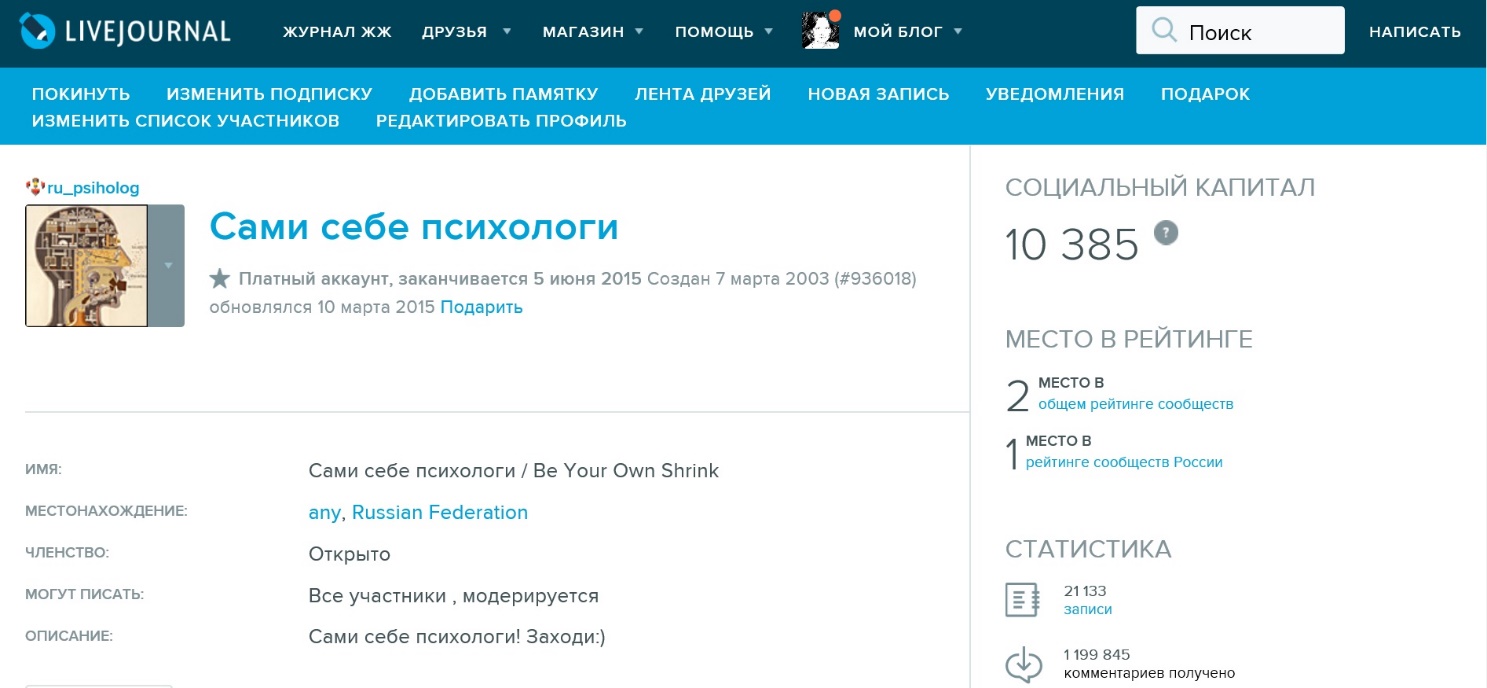 Главная страница сайта "Сами себе психологи" http://ru_psiholog.livejournal.comМесто памяти психологии в двадцать первом веке, - это время в сетке программ телепередач или адрес сайта в интернете, где о психологии можно почитать. Чтобы прийти к этому, психологии понадобилось тридцать лет.В 1985 году, на излёте советской эпохи, на экраны страны вышел фильм, где в числе главных действующих лиц была психолог. "Самая обаятельная и привлекательная" – лидер советского кинопроката 1985 года, фильм, который посмотрели почти 45 млн человек. Кинорежиссёр Геральд Бежанов воплотил на экране сюжет об инженере Наде, у которой максимум общественной, но минимум личной жизни, хотя ей уже за тридцать. Надя случайно встречает свою школьную подругу Сусанну, работающую социологом. Сусанна, выяснив, что Надя всё ещё не замужем, решает "наладить жизнь" старой подруги, обучив её "научным" методам обольщения. Сусанна велит подруге заполнить психологические анкеты на себя и на Володю, которые собирается "обработать на ЭВМ", сводит Надю с фарцовщиком, чтобы тот одел её по моде, даёт ей инструкции-объяснения, как вести себя и что делать. Этим инструкциям Надя прилежно следует, попадая при этом в неловкие и в какой-то мере забавные ситуации.В 1989 году получило огромную популярность имя Анатолия Кашпировского, - кандидата медицинских наук, врача-психотерапевта, проводившего телесеансы гипноза на всю страну. Сеансы, проводимые по Центральному телевидению, охватили аудиторию более 300 млн человек. В 1993 году Анатолий Кашпировский был избран народным депутатом в Государственную Думу от ЛДПР по Ярославскому избирательному округу. Двадцать пять лет спустя, в 2014 году, его деятельность стала прототипом главного героя в телесериале "Чудотворец".В 2005-2006 году на телеканале "Домашний" появилась ежедневная психологическая программа "Всё решим с доктором Курпатовым!"В 2007-2011 годах телекомпания СТС создала телесериал "Папины дочки". На протяжении 370 серий зрители наблюдают за семьёй, глава которой – семейный психолог. У семейного психолога Сергея Васнецова большие проблемы. От него ушла жена, оставив пятерых дочерей. Старшая, Мария, — ветреная модница, вторая, Дарья, — неформалка-гот, третья, Евгения, — спортсменка, четвертая, Галина Сергеевна, — отличница-вундеркинд, а младшая — совсем крошка Пуговка.Самый долгоиграющий телепроект, "Понять. Простить", - документально-психологическая программа, основана на оригинальной версии "Private life". Она выходила в 2006-2014 годах, всего было 483 выпуска передачи. Герой или героиня передачи приходят в кабинет психотерапевта и рассказывает свою историю. В программе приняли участие выпускница МГУ, психолог Галина Тимошенко и Борис Ефимович Егоров - профессор кафедры психотерапии, медицинской психологии и сексологии Российской медицинской академии последипломного образования Министерства Здравоохранения РФ, доктор медицинских наук.Позднее на канале РЕН-ТВ появились две похожие по формату передачи: "Семейные драмы", выходит с 2013 года по настоящее время и "Не ври мне", эфиры 2012-2014 годов. Программы популярны у юношеской аудитории.Очевидный вывод о том, что психология стала частью массовой культуры, востребована обществом и оказывает огромное влияние на духовную жизнь современников, не нуждается в пояснениях.Поиски целебного бальзамаВ современном медийном пространстве сосуществуют два персонажа-психолога. Первый архетипичный Иван-дурак, "сапожник без сапог", - такова Сусанна, которая учит подругу отношениям с мужчинами, в то время как ей самой изменяет муж, и таков Сергей Васнецов, от которого ушла жена. Второй персонаж это архетипичная Баба-Яга, дипломированная в реалиях века, к которой приходят в трудную минуту жизни обычные люди. Общее между ними – пространство поисков бальзама на раны, или героями телефильма, или героями документально-психологической программы.Это наводит на размышления, что "место памяти" психологии в общественном сознании существует как мысль о том, что такой бальзам на свете есть.ЗаключениеТри дороги к местам памяти: меценатство, юбилей и вера в чудо встречи и чудо преображения, - это горькая дорога утрат, винтовая лестница славы и поиски целебного бальзама. В разные исторические эпохи общественное сознание выбирало наиболее подходящую, чтобы помнить психологов. О нас помнят как о надежде на то, что другая, лучшая жизнь – да, возможна.Благодарю за внимание.Литература:1. Бердяев Н.А. Русская религиозная психология и коммунистический атеизм. Париж: YMCA Press, 1931. 49 c.2. Бермант О.В. Письменная ментальность в России 1917-1996 гг. по материалам художественного книгоиздания // Автореферат дисс. на соискание учёной степени канд. психол. наук. Ростов-на-Дону, 1998. 23 с.3. Выдающиеся психологи Москвы / Под ред. В. В. Рубцова и М. Г. Ярошевского. М.: Психологический институт РАО, 1997. С. 57-64.4. Ждан А.Н. Профессор Московского университета Георгий Иванович Челпанов // Вестник Московского университета. Серия 14. Психология. 2012. №3. С. 4-17.5. Закутняя О.В. К истории возникновения журнала «Вопросы философии и психологии» // Вестник МГУ. Сер. 10. Журналистика.  2007. №5. С. 77-86.6. История психологии в лицах. Персоналии / Под ред. Л. А. Карпенко // Психологический лексикон. Энциклопедический словарь в шести томах / Ред.-сост. Л. А. Карпенко. Под общ. ред. А. В. Петровского. М.: ПЕР СЭ, 2005. С. 418.7. Московские меценаты современного искусства. Семья Щукиных // ГМИИ им. А.С. Пушкина. Официальный сайт http://www.artmaecenas.ru/about_project/8. Нора П. Проблематика мест памяти // Франция-память / П. Нора, М. Озуф, Ж. де Пюимеж, М. Винок. СПб.: Изд-во С.-Петерб. ун-та, 1999, с. 17-50.9. Памятные даты. Из истории русской психологии // Вопросы психологии. 1992. №3-4. С. 43-49.10. Речи и приветствия на торжественном открытии Психологического института им. Л.Г. Щукиной при Императорском Московском университете // Вопросы психологии. 1992. № 5-6. С. 41-43.11. Рощина И.Ф., Зверева Н.В. Научное наследие А.Р. Лурия и современная отечественная клиническая психология развития // Медицинская психология в России. №1 (30) 2015.12. Середина Н.В., Шкуренко Д.А. Основы медицинской психологии: общая, клиническая, патопсихология. Ростов н/Д: «Феникс», 2003. 512 с.13. Сироткина И.Е. Литература и психология: из истории гуманитарного подхода // Вопросы психологии. 1998. №6. С. 75-85.14. Шеуджен Э.А. "Места памяти": модная дефиниция или историографическая практика? // Вестник Адыгейского Государственного университета. Серия 1: Регионоведение: философия, история, социология, юриспруденция, политология, культурология. №1. 2012.15. Шкуратов В.А. Историческая психология. М: Смысл, 1997. 505 с.16. Шкуратов В.А., Бермант О.В. Советская массовая культура как случай письменной цивилизации // От массовой культуры к культуре индивидуальных миров: новая парадигма цивилизации. Сборник статей. Москва: Государственный институт искусствознания, 1998. С.  356-382.17. Юридическая психология в лицах. В.М. Бехтерев http://yurpsy.com/files/lica/behterev.htmОрганизационные мероприятияОбязательноеmust have1а2а3а4а5аПубликация книги избранных трудов имярекПрисвоение имени имярек фонду, учебному или научному заведению, производственному предприятиюОткрытие мемориальной доски на домах, где жил имярекОткрытие мемориальной экспозиции в доме, где жил имярекОткрытие мемориальной доски на доме, где родился и учился имярекОбязательноеmust have1б2б3б4б5б67Публикация полного собрания сочинений имярекПразднование 100-летия или 150-летия со дня рождения имярек (выставка в музее, высадка аллеи деревьев, серия лекций в школах)Присвоить имя имярек одной из улиц или площадей городаМесто рождения имярек сделать домом-музеемУстановить бюст или памятник имярекНазвать город или посёлок именем имярекВыпуск медали или наградного знака с именем имярекЖелательноеnice have89101112131415Публикация книги воспоминаний об имярек, подготовка историко-документального фильма о деятельности имярекСоздание интернет-портала, посвящённого имярек
Открытие мемориальной экспозиции в здании, где работал имярекОткрытие мемориальной доски на учреждении, где работал имярекПрисвоение имени имярек профессиональному журналу, конкурсу, премииПроведение ежегодной конференции, посвящённой имярекВыпуск филателистической или печатной продукции, посвящённой имярекСоздание художественного биографического фильма об имярек